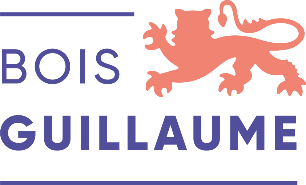 Entreprise : ..................................................................................................................................................................................Adresse :……………………………………………………………………………………………………………………………..…………………………………………………………………………………………………………………………………………Nom du Responsable des travaux : ..............................................................…………………………………………………..                             Téléphone : …………………………………..                                                  Courriel :……………………………………………………………………..PÉNALITÉSDIRECTION DES SERVICES TECHNIQUES555, rue Herbeuse - 76230 BOIS-GUILLAUME Tél : 02.35.12.30.50 Courriel : secretariat-technique@ville-bois-guillaume.fr AUTORISATIONS DIVERSES D’OCCUPATION DU DOMAINE PUBLIC TRAVAUX DE TOUTES NATURESAfin de pouvoir contrôler les aspects administratifs et techniques, un délai de 10 jours est nécessaire à l’instruction de la demande.Demandeur (si différent de l’exécutant) et bénéficiaire de l’autorisationPayeur :  oui       nonDemandeur (si différent de l’exécutant) et bénéficiaire de l’autorisationPayeur :  oui       nonNom…………………………………………………..                             Prénom…………………………………………………. Adresse :……………………………………………………………………………………………………………………………..…………………………………………………………………………………………………………………………………………Téléphone : …………………………………..                                                  Courriel :……………………………………………………………………..Nom…………………………………………………..                             Prénom…………………………………………………. Adresse :……………………………………………………………………………………………………………………………..…………………………………………………………………………………………………………………………………………Téléphone : …………………………………..                                                  Courriel :……………………………………………………………………..ExécutantPayeur :  oui       nonNature des TravauxDescription : ………………………………………………………………………………………………………………………...Lieu : …………………………………………………………………………………………………………………………………Date de début :   ………………………….Date de Fin :……………………………… Les travaux font l’objet d’une déclaration ou d’un permis de construire n°……………………… Je déclare qu’aucune autorisation d’urbanisme n’est nécessaireTarifs applicables (du lundi au dimanche) - hors déménagements  FRAIS DE DOSSIER	Toute demande d'occupation temporaire du domaine public - 1ère demande : 30 €Demande de renouvellement et/ou de prorogation : 15 €Toute demande d'occupation temporaire du domaine public à traiter en urgence (hormis sécuritaire), moins de 10 jours avant la date de début des travaux : 40 €NATURE DE L’OCCUPATIONEchafaudage (tout type)1 semaine gratuite pour les chantiers de particuliersPar ml :………………………….10 € / semaineBennes sur DPPar unité :……………………..15 € / jourClôture / palissade de chantierPar ml : ………………………….5 € / moisEmprise chantier derrière palissade (trottoir, chaussée, etc.)Par m² : …………………………7 € / semaineBungalow / Base-vie / etc.Par m² :………………………….15 € / semaine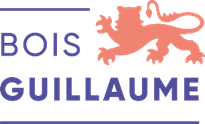 Appareil de levageAppareil de levageAppareil de levage-       Jusqu’à 3,5 TPar unité :…………………….100 € / jour-       Supérieur à 3,5 TPar unité :…………………….300 € / jourInstallation réseaux provisoiresInstallation réseaux provisoiresInstallation réseaux provisoiresLigne électrique provisoirePar poteau…………………..50 € / moisLigne électrique provisoirePar ml :…………………………..12 € / moisCanalisation provisoire (toutes sortes)Par ml :…………………………..12 € / moisNeutralisation de place de stationnement (sauf déménagement)Par unité :…………………….20 € / jourBulle de ventePar m² :…………………………100 € / moisFermeture de rue ou de voiePar jour :………………………100 € / jourPrestation nettoyageForfait jour550 €Demande non autoriséeForfait jour180 €Demande non conforme / incomplèteForfait jour100 €Absence de remise en état (hors délai demandé)Forfait jour130 €Dépassement de délai sans demande complémentaireForfait jour30 €Gestion de la circulation routière et piétonneGestion de la circulation routière et piétonne La demande ne gêne pas les circulations ; La demande gêne la circulation routière :Remplir le formulaire cerfa 14024*01 pour transmission et instruction et copie au pôle de proximité Plateau-Robec de la Métropole (auto.voirie.pppr@metropole-rouen-normandie.fr).Dans ce cas, le délai d’instruction sera de 3 semaines. La demande gêne la circulation piétonne : Les piétons seront dirigés vers le trottoir d’en face ; Une traversée piétonne sera mise en place au moyen d’un guidage temporaire.Description de l’installation envisagée (joindre un plan ou croquis de déviation si possible) :…………………………………………………………………………………………………………………………….………………………………………………………….……………………………………………………………………….……………………………………………………………………………………………………………………………………………………………………………………………………………………………………………………. La demande ne gêne pas les circulations ; La demande gêne la circulation routière :Remplir le formulaire cerfa 14024*01 pour transmission et instruction et copie au pôle de proximité Plateau-Robec de la Métropole (auto.voirie.pppr@metropole-rouen-normandie.fr).Dans ce cas, le délai d’instruction sera de 3 semaines. La demande gêne la circulation piétonne : Les piétons seront dirigés vers le trottoir d’en face ; Une traversée piétonne sera mise en place au moyen d’un guidage temporaire.Description de l’installation envisagée (joindre un plan ou croquis de déviation si possible) :…………………………………………………………………………………………………………………………….………………………………………………………….……………………………………………………………………….…………………………………………………………………………………………………………………………………………………………………………………………………………………………………………………….Le stationnement de camion ou de tout type d’engin mobilier ne devra pas porter entrave ni à la circulation des automobilistes ni à celle des piétons, sinon, se référer à la partie « gestion de la circulation routière et piétonne » ;Le libre accès aux immeubles et aux bouches d’incendies devra être maintenu ainsi que l’écoulement des eaux ;Toute détérioration ou dégradation sur le domaine public sera à la charge du demandeur, tout comme tout incident ou accident pouvant survenir au cours des opérations ;Les lieux concernés ainsi que leurs abords devront être laissés propres sinon, des pénalités seront appliquées.La signalisation réglementaire permettant de signaler, réserver un emplacement ou informer les piétons et usagers, de jour comme de nuit, est à la charge du demandeur ou de l’exécutant. Il en sera de même si une déviation piétonne devait être mise en place via le trottoir opposé.Le stationnement de camion ou de tout type d’engin mobilier ne devra pas porter entrave ni à la circulation des automobilistes ni à celle des piétons, sinon, se référer à la partie « gestion de la circulation routière et piétonne » ;Le libre accès aux immeubles et aux bouches d’incendies devra être maintenu ainsi que l’écoulement des eaux ;Toute détérioration ou dégradation sur le domaine public sera à la charge du demandeur, tout comme tout incident ou accident pouvant survenir au cours des opérations ;Les lieux concernés ainsi que leurs abords devront être laissés propres sinon, des pénalités seront appliquées.La signalisation réglementaire permettant de signaler, réserver un emplacement ou informer les piétons et usagers, de jour comme de nuit, est à la charge du demandeur ou de l’exécutant. Il en sera de même si une déviation piétonne devait être mise en place via le trottoir opposé. J’atteste de l’exactitude des informations fournies et d’avoir pris connaissance des conditions susmentionnéesLeSignature :                                                                                                      Visa Mickaël VAN TORNHOUT accord refusVisa Laurent GUITTARD accord refusPour le Maire et par délégationHervé ADEUXAdjoint au Maire J’atteste de l’exactitude des informations fournies et d’avoir pris connaissance des conditions susmentionnéesLeSignature :                                                                                                      Visa Mickaël VAN TORNHOUT accord refusVisa Laurent GUITTARD accord refusPour le Maire et par délégationHervé ADEUXAdjoint au Maire